Environmental Sanitation Programme for Food Centres and Markets Owners or operators of Food Centres and Markets (FCMs) may refer to the following format to draw up an Environmental Sanitation (ES) Programme for their specified premises. The details of the inventory of areas to be cleaned and disinfected and frequencies of cleaning and disinfection mentioned below are to be followed accordingly. The list is non-exhaustive and you should include other areas in your premises that require cleaning and disinfection, if they are not reflected in the ES programme below. You may refer to the Singapore Standards on Cleaning which provide examples on the inventory of areas to be cleaned. In determining the frequencies of cleaning and disinfection, owners or operators should refer to the risk factors listed in the Guidelines.Owners or operators of FCMs are required to conduct thorough periodic cleaning operations at least once every quarter (i.e. three months), or more frequently as warranted, depending on the risk profile of the premises. Areas or fixtures that are hard to reach and are generally inaccessible may be cleaned at least once a year. Similar to routine operations, for areas with a higher risk profile, disinfection should be carried out together with cleaning. Through the implementation of the ES Programme, owners or operators should meet the following outcomes:Premises are clean and relatively free of visible litter, stain, environmental waste, spillage and soilage;Crockery and trays are promptly cleared from tables, tray return racks, and floor (if any, are placed); and No significant vector issues within the premises at any time.Owners or operators are to ensure that the desired outcomes as listed above are generally met over the course of daily operation and especially after each cleaning operation is completed. Please find below descriptions of the indicators. These indicators are adapted from the Singapore Standards on Cleaning SS 610:2016 - Guidelines for Cleaning Performance of Retail Food and Beverage (F&B) Premises.To streamline internal cleaning operations, owners or operators may refer to the following general cleaning and disinfection guidelines to stratify the areas and/or items according to their risk profiles, and to highlight for inclusion salient areas and/or items not presently incorporated into the sector-specific ESP template (if necessary).Note:The Singapore Standards on Cleaning provide examples on the inventory of areas to be cleaned. All areas should be covered, including toilets, food preparation areas, bin centres and waste holding areas, loading/unloading bays.Records of inspections should be duly dated and signed by the person(s) in charge. For inspection of cleaning and disinfection, the Singapore Standards on Cleaning provide a reference on the quality benchmarks for visual inspection. Readers may also refer to the sample inspection checklist and plan available in NEA’s Guide on Specifications for Outcome-based/Performance-based Cleaning Contract at https://www.nea.gov.sg/industry-transformation-map/outcome-based-contracting-(obc)
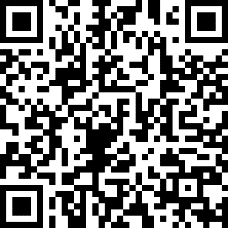 For mosquito and rodent control, readers may refer to guidelines on the NEA’s website at https://www.nea.gov.sg/our-services/pest-control/
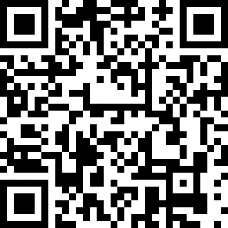 The outsourced cleaning contractor(s) and pest control operator(s) must have the relevant licences required for operation.Premises Managers (PMs) and Environmental Control Coordinators (ECCs) should refer to the NEA’s Code of Practice for ECCs for the roles and responsibilities of the ECC and PM, and for the development and implementation of an ES programme for specified premises, at https://www.nea.gov.sg/our-services/public-cleanliness/ESR For more information on the ES regime, readers may refer to the NEA’s website at https://www.nea.gov.sg/our-services/public-cleanliness/ESR 
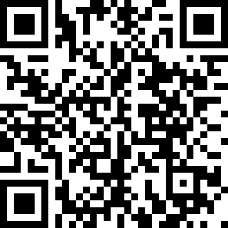 ANNEXCleaning and Disinfection Best Practices, including Coordination Amongst Stakeholders at Town Councils’ Managed Food Centres and MarketsThe following best practices are key to ensuring that the desired cleanliness outcomes are met at the centre-level. These include cleaning of areas within the food centres that are currently under the purview and performed by other stakeholders (i.e. not carried out by the owner or operator of the food centres). While the Town Council  (Premises Manager) will not be legally responsible for ensuring strict compliance in these areas, reasonable care should be considered and taken by the Town Council and the appointed ECC to coordinate housekeeping and cleanliness issues with stakeholders, including Hawkers’ Associations (HAs), to ensure cleanliness outcomes for the entire centre are met. This could include the following examples, where feasible:Town Council/appointed ECC to channel feedback received from the public on table cleanliness to HAs in a timely manner, Town Council/appointed ECC can activate the general cleaning contractor or work with HAs to activate their table-cleaning contractor to respond promptly to cleanliness issues during peak hoursFor example, stationing a general cleaner within the centre/in the vicinity during peak hours for quick deployment, or synchronising timing of general cleaning with table-cleaning.The adoption of these best practices should achieve the following outcomes (refer to table below for more detailed guidelines of the recommended cleaning frequency and standards):Crockery and trays are promptly cleared from tables, tray return racks and floor (if any, are placed); and General cleaning of the premises is coordinated with table-cleaning (i.e. no soiled crockery and trays being placed on the floor due to uncleared tables or rubbish placed on the floor next to a full rubbish bin, as a result of different general and table cleaning schedules)IndicatorDescriptionLitter/stainObject/item that is accidentally/deliberately left behind or dropped by human activities that affects the appearance of the area. Litter includes man-made materials such as soiled tissue paper, wrappers and food remnants; and stains due to spillagesEnvironmental wasteEnvironmental wastes include, but are not limited to dust, mud, soil, stones, fallen foliage, droppings of rodents, cockroaches, birds and stray animals Soilage (applicable only to toilet area)Object/item that is left behind or dropped by human activities that affects the appearance of the area. Soilage include, but are not limited to stains, bodily fluids, excretion, water/smear stains, finger marks, loose debris, and left behind food and beverageUncleared crockeryNon-disposable soiled crockery and trays that are to be returned to stalls/ sent to a centralised area for washing or disposable ones to be disposed of properlyRisk ProfileExplanation of Risk ProfileCleaning and Disinfection RequiredLowAreas and/or items are considered to have a low risk profile if there is minimal physical/human contact, presence of bodily fluids and risk of vector infestation. Examples of these areas may include ceilings and certain back-of-house areas such as loading/unloading bays.Areas and/or items with low risk profiles may require less frequent and/or less intensive cleaning and disinfection operations to achieve the aforementioned outcomes.MediumAreas and/or items are considered to have a medium risk profile if there is moderate physical/human contact, presence of bodily fluids and/or risk of vector infestation. Examples of these areas may include floors and staircases.Areas and/or items with medium risk profiles may require regular cleaning and disinfection operations to achieve the aforementioned outcomes.HighAreas and/or items are considered to have a high-risk profile if there is heavy physical/human contact, presence of bodily fluids and/or risk of vector infestation. Examples of these areas may include toilets and bin centres.Areas and/or items with high risk profiles may require more frequent and/or intensive cleaning and disinfection operations to achieve the aforementioned outcomes.Premises: ABC Hawker CentreName of Premises Manager: XXXX,  NEA-HCGName of Environmental Control Coordinator: XXXX, NEA Place ManagerUpdated as of:  DD/MM/YYYY (e.g. 01/12/2021)Premises: ABC Hawker CentreName of Premises Manager: XXXX,  NEA-HCGName of Environmental Control Coordinator: XXXX, NEA Place ManagerUpdated as of:  DD/MM/YYYY (e.g. 01/12/2021)Scope and Frequency of Cleaning, Disinfection and Facility InspectionScope and Frequency of Cleaning, Disinfection and Facility InspectionName of cleaning contractor: XYZ Cleaning Pte. Ltd.Or ‘Not Applicable. In-source full time cleaner’Name of cleaning contractor: XYZ Cleaning Pte. Ltd.Or ‘Not Applicable. In-source full time cleaner’Inventory of areas within premisesFrequency of cleaning, disinfection and facility inspectionPublic Facing AreasSurface/ fixtureRoutinePeriodic Building Interior Walls and columnsInspect every week. Spot clean to head level where necessary. Thorough cleaning and disinfection every quarter for entire walls and columns. Building Interior Staircases /staircase landings (if applicable)Spot clean where necessary.Thorough cleaning and disinfection every quarter.Building Interior Staircase handles(if applicable)Clean and disinfect thrice daily, and as and when required.Thorough cleaning and disinfection every quarter.Building Interior Fire extinguishers and fire hose-reelsInspect every week. Spot clean where necessary. Thorough cleaning and disinfection every quarter.Building Interior Electrical meter/switch boxesInspect every week. Spot clean where necessary. Thorough cleaning and disinfection every quarter.Building Interior FansClean every fortnight.Thorough cleaning and disinfection every quarter.Building Interior Public lighting, directional and information signs, notice boardsClean every fortnight.Thorough cleaning and disinfection every quarter.Building Interior FloorsClean and disinfect daily. Spot clean where necessary.Thorough cleaning and disinfection every quarter.Building Interior Vacant stalls (if applicable) Clean and disinfect every week.Thorough cleaning and disinfection every quarter.Building Interior Gully strainers and gully traps (except those within the stalls), scupper drainsClean daily. Thorough cleaning and disinfection every quarter.Building Interior Hand sanitiser dispensers (if applicable)Clean and disinfect daily (if dispenser is not automated). Spot clean where necessary.Thorough cleaning and disinfection every quarter.Building Interior Water dispensers(if applicable)Clean daily.Thorough cleaning and disinfection every quarter.Building Interior Refuse bins – for general public’s use (if applicable)  Clean and disinfect daily. Spot clean where necessary.Check for damages which may cause leakage every quarter and have them replaced where necessary.Wash bins to remove scum every quarter.Hand wash basin areas (if applicable)FloorsClean and disinfect daily. Spot clean where necessary.Thorough cleaning and disinfection every quarter.Hand wash basin areas (if applicable)Vanity tops/hand wash basinsClean and disinfect thrice daily. Spot clean where necessary. Check for chokages in basin every quarter.Hand wash basin areas (if applicable)MirrorsClean daily. Disinfect where necessary.Thorough cleaning and disinfection every quarter.Hand wash basin areas (if applicable)Soap dispensersClean and disinfect daily (if dispenser is not automated). Spot clean where necessary. Thorough cleaning and disinfection every quarter.Hand wash basin areas (if applicable)Hand dryers/paper towel dispensers (if applicable)Clean and disinfect daily.Thorough cleaning and disinfection every quarter.Hand wash basin areas (if applicable)Walls and columnsInspect every week. Spot clean to head level where necessary.Thorough cleaning and disinfection every quarter for entire walls and columns.Building exteriorStaircases/ staircase landings (If applicable)Spot clean where necessary.Thorough cleaning and disinfection every quarter.Building exteriorRailingsClean and disinfect thrice daily, and as and when required.Thorough cleaning and disinfection every quarter.Building exteriorPiping-Clean every quarter.Building exteriorWindows/glass wall panels/glass doorsInspect weekly. Spot clean where necessary.Thorough cleaning and disinfection every quarter.Building exteriorPublic lighting, directional and information signs, notice boardsClean every fortnight.Thorough cleaning and disinfection every quarter.Building exteriorFlower beds, pots, turfed and planted areasClean debris at least once a week to ensure no stagnant water and mosquito breeding.-Building exteriorRoof and roof gutters (if applicable)-Clean and clear debris, and check gradient of roof gutter to ensure that there are no chokages and that water is free flowing every quarter, and as and when required.Building exteriorAll drains e.g. building drains, scupper drains and sanitary drain linesClean debris and silt daily to ensure no stagnant water and mosquito breeding.-Building exteriorGully strainers and gully traps (except those within the stalls)Clean daily. Thorough cleaning and disinfection every quarter.Lifts (if applicable)Lift landing floors/lift car floorsClean and disinfect daily. Spot clean where necessary.Thorough cleaning and disinfection every quarter.Lifts (if applicable)Lift mirrors and wallsClean and disinfect daily, and as and when required.Thorough cleaning and disinfection every quarter.Lifts (if applicable)Push button panels/lift railsClean and disinfect thrice daily.Thorough cleaning and disinfection every quarter.Lifts (if applicable)Lift lights Clean every fortnight.Thorough cleaning and disinfection every quarter.Escalators(If applicable)HandrailsClean and disinfect thrice daily, and as and when required.Thorough cleaning and disinfection every quarter.Escalators(If applicable)LandingSpot clean daily.-Escalators(If applicable)StepsSpot clean where necessary.-Centralised dish washing area (for hawker centre/food centre), if applicable*FloorClean and disinfect daily, subject to usage. Spot clean where necessary.Thorough cleaning and disinfection every quarter.Walls and columnsInspect every week. Spot clean to head level where necessary.Thorough cleaning and disinfection every quarter for entire walls and columns.FansClean every fortnight.Thorough cleaning and disinfection every quarter.SinksClean and disinfect daily. Check for chokages in basin every quarter.Refuse bulk binsClean and disinfect daily. Spot clean where necessary.Check for damages which may cause leakage every quarter and have them replaced where necessary.Wash bins to remove scum every quarter.Tray return stations/racks*FloorsClean and disinfect daily. Spot clean where necessary.Thorough cleaning and disinfection every quarter.Tray return stations/racks*Countertops/shelvesClean and disinfect daily. To be promptly cleared of crockery/disposables and food scraps/tissue/wet wipes.Thorough cleaning and disinfection every quarter.Tray return stations/racks*TraysClean with detergent daily. Thorough cleaning and disinfection every quarter.Tray return stations/racks*Refuse holding areas - food waste bins/pedal bins/refuse binsClean and disinfect daily Spot clean where necessary.Check for damages which may cause leakage every quarter and have them replaced where necessary.Wash bins to remove scum every quarter.Refreshment areas(regardless of indoor/ outdoor)Note: 2-cloth tabletop cleaning system to be in place. Cloth to be washed regularly, and water in pail for rinsing cloth should be changed regularly*.Tabletops include underneath side of tablesJet wash and disinfect at end of daily operations.To be promptly cleared of crockery*Thorough cleaning and disinfection every quarter.Refreshment areas(regardless of indoor/ outdoor)Note: 2-cloth tabletop cleaning system to be in place. Cloth to be washed regularly, and water in pail for rinsing cloth should be changed regularly*.Seats include underneath side of seats (Examples: chairs, benches, stools)Jet wash and disinfect at end of daily operations.Thorough cleaning and disinfection every quarter.Refreshment areas(regardless of indoor/ outdoor)Note: 2-cloth tabletop cleaning system to be in place. Cloth to be washed regularly, and water in pail for rinsing cloth should be changed regularly*.Retractable roofs-Clean any debris every quarter.Refreshment areas(regardless of indoor/ outdoor)Note: 2-cloth tabletop cleaning system to be in place. Cloth to be washed regularly, and water in pail for rinsing cloth should be changed regularly*.Big outdoor umbrellas over tabletops-Clean any debris every quarter.Refreshment areas(regardless of indoor/ outdoor)Note: 2-cloth tabletop cleaning system to be in place. Cloth to be washed regularly, and water in pail for rinsing cloth should be changed regularly*.Floors (in the refreshment areas)Clean and disinfect daily. Spot clean where necessary.Thorough cleaning and disinfection every quarter.Refreshment areas(regardless of indoor/ outdoor)Note: 2-cloth tabletop cleaning system to be in place. Cloth to be washed regularly, and water in pail for rinsing cloth should be changed regularly*.Walls/pillars (in the refreshment area)Inspect every week. Spot clean to head level where necessary.Thorough cleaning and disinfection every quarter for entire walls/pillars. Toilets / accessible toilets Door surfaces/ frames/closersClean and disinfect once weekly. Spot clean when necessary.Thorough cleaning and disinfection every quarter.Toilets / accessible toilets Floors (including floor traps/tiles/ skirting/floor mats)Clean and disinfect thrice daily. Spot clean where necessary.Thorough cleaning and disinfection every quarter.Toilets / accessible toilets Partitions/walls/ wall tilesInspect every week. Spot clean to head level where necessary.Thorough cleaning and disinfection every quarter for entire partitions/ walls. Toilets / accessible toilets Glass panels/ windowsClean weekly. Disinfect where necessary.Thorough cleaning and disinfection every quarter.Toilets / accessible toilets Door knobs and latchesClean and disinfect thrice daily. Spot clean where necessary.Thorough cleaning and disinfection every quarter.Toilets / accessible toilets MirrorsClean daily. Disinfect where necessary.Thorough cleaning and disinfection every quarter.Toilets / accessible toilets Vanity tops/wash hand basinsClean and disinfect thrice daily. Spot clean where necessary.Check for chokages in basin every quarter.Toilets / accessible toilets Urinals and toilet bowls including covers/squat pansClean and disinfect thrice daily. Spot clean where necessary.Thorough cleaning and disinfection every quarter.Toilets / accessible toilets Diaper changing stations (if applicable) Clean and disinfect thrice daily. Spot clean where necessary.Thorough cleaning and disinfection every quarter.Toilets / accessible toilets PipingClean every fortnight.Thorough cleaning and disinfection every quarter.Toilets / accessible toilets FansClean every fortnight.Thorough cleaning and disinfection every quarter. Toilets / accessible toilets Switches/power pointsClean daily. Spot clean where necessary.Thorough cleaning and disinfection every quarter.Toilets / accessible toilets Lightings/signageClean every fortnight.Thorough cleaning and disinfection every quarter. Toilets / accessible toilets Soap dispensersClean and disinfect daily (if dispenser is not automated). Spot clean where necessary.Thorough cleaning and disinfection every quarter.Toilets / accessible toilets Toilet paper dispensersClean and disinfect daily.Thorough cleaning and disinfection every quarter.Toilets / accessible toilets Hand towel dispensers (if applicable)Clean and disinfect daily. Thorough cleaning and disinfection every quarter.Toilets / accessible toilets Hand dryers (if applicable)Clean and disinfect daily. Thorough cleaning and disinfection every quarter.Toilets / accessible toilets Bins/sanitary bins (in ladies’ washroom)Clear and clean daily. Disinfect weekly. Spot clean where necessary.Thorough cleaning and disinfection every quarter.Toilets / accessible toilets Grab bars (if applicable)Clean and disinfect thrice daily. Spot clean where necessary.Thorough cleaning and disinfection every quarter.Toilets / accessible toilets Ceiling/diffuser/exhaust fanClean every fortnight.Thorough cleaning and disinfection every quarter.Toilets / accessible toilets Gully strainers and gully traps, scupper drainsClean daily. Thorough cleaning and disinfection every quarter.Toilets / accessible toilets Toilet seat sanitiser dispensers (if applicable)Clean and disinfect daily (if dispenser is not automated).  Spot clean where necessary.Thorough cleaning and disinfection every quarter.Back-of-House AreasSurface/ fixtureRoutinePeriodicLoading/unloading baysFloor/rampsClean and disinfect daily. Spot clean where necessary. Thorough cleaning and disinfection every quarter.Loading/unloading baysWallsInspect every fortnight. Spot clean to head level where necessary. Thorough cleaning and disinfection every quarter for the entire wall.Loading/unloading baysCeiling/doors (if applicable)Clean every fortnight, depending on condition.Thorough cleaning and disinfection every quarter. Loading/unloading baysRoller shutters (if applicable)Clean every fortnight, depending on condition.Thorough cleaning and disinfection every quarter. Loading/unloading baysRailings (if applicable)Clean and disinfect daily and as and when required.Thorough cleaning and disinfection every quarter.Offices/store rooms / freezer lots (common area)FloorsClean and disinfect every week. Spot clean where necessary.Thorough cleaning and disinfection every quarter.Offices/store rooms / freezer lots (common area)Ceiling/walls/doorsClean every fortnight, depending on condition.Thorough cleaning and disinfection every quarter.Offices/store rooms / freezer lots (common area)Lights/FansClean every fortnight, depending on condition.Thorough cleaning and disinfection every quarter.Offices/store rooms / freezer lots (common area)Tables, shelves, cupboards and other fittingsSpot clean where necessary.Thorough cleaning and disinfection every quarter. Offices/store rooms / freezer lots (common area)Door knobs and LatchesClean and disinfect thrice daily. Spot clean where necessary.Thorough cleaning and disinfection every quarter.Offices/store rooms / freezer lots (common area)Freezer (common area)(if applicable)Clean and disinfect exterior every week. Spot clean where necessary.Thorough cleaning and disinfection every quarter.Refuse bin centres including service bays, bulk bins, compactorsCeilingClean every fortnight, depending on condition.Thorough cleaning and disinfection every quarter.Refuse bin centres including service bays, bulk bins, compactorsRoller shuttersClean every fortnight, depending on condition.Thorough cleaning and disinfection every quarter.Refuse bin centres including service bays, bulk bins, compactorsFloorsClean daily. Spot clean where necessary.Thorough cleaning and disinfection every quarter.Refuse bin centres including service bays, bulk bins, compactorsWallsInspect weekly. Spot clean to head level where necessary.Thorough cleaning and disinfection every quarter for the entire wall.Refuse bin centres including service bays, bulk bins, compactorsRefuse bulk binsClean and disinfect daily. Spot clean where necessary.Check for damages which cause leakage every quarter and have them replaced where necessary.Wash bins to remove scum every quarter.Refuse bin centres including service bays, bulk bins, compactorsGully strainers and gully traps, scupper drainsClean daily. Thorough cleaning and disinfection every quarter.Refuse bin centres including service bays, bulk bins, compactorsCompactor-Wash and disinfect every quarter.Surfaces/fixtures that require annual maintenance/ cleaning.The PM and ECC shall ensure that the following surfaces/fixtures are maintained / cleaned at least once a year.Surfaces/fixtures that require annual maintenance/ cleaning.The PM and ECC shall ensure that the following surfaces/fixtures are maintained / cleaned at least once a year.Surfaces/fixtures that require annual maintenance/ cleaning.The PM and ECC shall ensure that the following surfaces/fixtures are maintained / cleaned at least once a year.Surfaces/fixtures that require annual maintenance/ cleaning.The PM and ECC shall ensure that the following surfaces/fixtures are maintained / cleaned at least once a year.Surface/FixtureSurface/FixtureFrequency of cleaning/maintenanceFrequency of cleaning/maintenanceCeiling, ceiling trusses, roof trusses, beams, aluminium fins, overhanging pipes and exterior of exhaust ducts, overhead fixturesCeiling, ceiling trusses, roof trusses, beams, aluminium fins, overhanging pipes and exterior of exhaust ducts, overhead fixturesClean every year. Disinfect where there are excrements (e.g. bird or rat droppings)Clean every year. Disinfect where there are excrements (e.g. bird or rat droppings)Inspection on Cleanliness(Inspections on cleanliness to be conducted soon after cleaning)Please file the completed inspection records for audit purposes.Inspection on Cleanliness(Inspections on cleanliness to be conducted soon after cleaning)Please file the completed inspection records for audit purposes.Inspection on Cleanliness(Inspections on cleanliness to be conducted soon after cleaning)Please file the completed inspection records for audit purposes.Inspection on Cleanliness(Inspections on cleanliness to be conducted soon after cleaning)Please file the completed inspection records for audit purposes.Minimally 10% of areas above to be visually inspected daily and after periodic cleaning operations. Areas to be checked to be rotated daily over the course of 2 weeks to cover the entire premises.[Note: This list to be submitted is a segment of the areas to be checked. Inspection records should have the record of areas checked daily]Minimally 10% of areas above to be visually inspected daily and after periodic cleaning operations. Areas to be checked to be rotated daily over the course of 2 weeks to cover the entire premises.[Note: This list to be submitted is a segment of the areas to be checked. Inspection records should have the record of areas checked daily]Minimally 10% of areas above to be visually inspected daily and after periodic cleaning operations. Areas to be checked to be rotated daily over the course of 2 weeks to cover the entire premises.[Note: This list to be submitted is a segment of the areas to be checked. Inspection records should have the record of areas checked daily]Minimally 10% of areas above to be visually inspected daily and after periodic cleaning operations. Areas to be checked to be rotated daily over the course of 2 weeks to cover the entire premises.[Note: This list to be submitted is a segment of the areas to be checked. Inspection records should have the record of areas checked daily]Day Areas to be checkedAreas to be checkedAreas to be checked1Toilets (level 1), StaircasesToilets (level 1), StaircasesToilets (level 1), Staircases10Manpower, equipment, amenities, cleaning methodology and cleaning agents usedManpower, equipment, amenities, cleaning methodology and cleaning agents usedManpower, equipment, amenities, cleaning methodology and cleaning agents usedManpower, equipment, amenities, cleaning methodology and cleaning agents usedI declare the following:I declare the following:I declare the following:I declare the following:Manpower(  √  ) Cleaners are trained in their areas of work i.e. general cleaning, toilet cleaning, and tabletop cleaning, including proper dilution of cleaning agents/disinfectants and use of equipment/tools.(  √  ) Cleaners are trained in their areas of work i.e. general cleaning, toilet cleaning, and tabletop cleaning, including proper dilution of cleaning agents/disinfectants and use of equipment/tools.(  √  ) Cleaners are trained in their areas of work i.e. general cleaning, toilet cleaning, and tabletop cleaning, including proper dilution of cleaning agents/disinfectants and use of equipment/tools.Equipment and cleaning agents/ disinfectants(  √  ) Cleaners are equipped with the necessary equipment/tools and cleaning agents and disinfectants to clean and disinfect the surfaces of listed inventory of areas.(  √  ) Cleaners are equipped with the necessary equipment/tools and cleaning agents and disinfectants to clean and disinfect the surfaces of listed inventory of areas.(  √  ) Cleaners are equipped with the necessary equipment/tools and cleaning agents and disinfectants to clean and disinfect the surfaces of listed inventory of areas.Cleaning and disinfection methodology(  √  ) Proper cleaning and disinfection procedures for routine and thorough periodic cleaning are in place. Reference could be made to pictorial guides on retail F&B premises cleaning procedures and washroom cleaning procedures on the NEA’s website. (  √  ) Proper cleaning and disinfection procedures to respond to incidents of bodily discharge are in place. Reference should be made to the Environmental Sanitation for High-Risk Non-Healthcare Premises in Singapore Technical Guide. (  √  ) Proper cleaning and disinfection procedures for routine and thorough periodic cleaning are in place. Reference could be made to pictorial guides on retail F&B premises cleaning procedures and washroom cleaning procedures on the NEA’s website. (  √  ) Proper cleaning and disinfection procedures to respond to incidents of bodily discharge are in place. Reference should be made to the Environmental Sanitation for High-Risk Non-Healthcare Premises in Singapore Technical Guide. (  √  ) Proper cleaning and disinfection procedures for routine and thorough periodic cleaning are in place. Reference could be made to pictorial guides on retail F&B premises cleaning procedures and washroom cleaning procedures on the NEA’s website. (  √  ) Proper cleaning and disinfection procedures to respond to incidents of bodily discharge are in place. Reference should be made to the Environmental Sanitation for High-Risk Non-Healthcare Premises in Singapore Technical Guide. Toilet amenities(  √  ) Toilet paper, liquid hand soap, paper towel/hand dryer are available at all times(  √  ) Sanitary fittings such as flush, wash hand basin taps and sanitary pipes are in good working condition(  √  ) Toilet paper, liquid hand soap, paper towel/hand dryer are available at all times(  √  ) Sanitary fittings such as flush, wash hand basin taps and sanitary pipes are in good working condition(  √  ) Toilet paper, liquid hand soap, paper towel/hand dryer are available at all times(  √  ) Sanitary fittings such as flush, wash hand basin taps and sanitary pipes are in good working conditionTray return infrastructure*(  √  ) Tray return infrastructure is provided and maintained.(  √  ) Tray return infrastructure is provided and maintained.(  √  ) Tray return infrastructure is provided and maintained.Exhaust ducts (  √  ) Ensure exhaust duct exterior is cleaned once every year. (  √  ) Ensure exhaust duct exterior is cleaned once every year. (  √  ) Ensure exhaust duct exterior is cleaned once every year. Good house keeping(  √  ) No stagnant water in the premises(  √  ) Premises and areas are well-kept and maintained to ensure no mosquito breeding or harbourage of other vectors (  √  ) Proper handling and disposal of waste (especially trade waste) generated by food and non-food establishments(  √  ) Clutter/stored goods are shifted/removed to ensure that proper cleaning and disinfection can be carried out.(  √  ) No stagnant water in the premises(  √  ) Premises and areas are well-kept and maintained to ensure no mosquito breeding or harbourage of other vectors (  √  ) Proper handling and disposal of waste (especially trade waste) generated by food and non-food establishments(  √  ) Clutter/stored goods are shifted/removed to ensure that proper cleaning and disinfection can be carried out.(  √  ) No stagnant water in the premises(  √  ) Premises and areas are well-kept and maintained to ensure no mosquito breeding or harbourage of other vectors (  √  ) Proper handling and disposal of waste (especially trade waste) generated by food and non-food establishments(  √  ) Clutter/stored goods are shifted/removed to ensure that proper cleaning and disinfection can be carried out.For internal info:Equipment maintained by our premises: E.g. Ride on scrubber x 2, PPE for Internal ops staff, safety signageEquipment supplied by cleaning contractor: E.g. PPE for cleaners, regular cleaning equipment and agentsFor internal info:Equipment maintained by our premises: E.g. Ride on scrubber x 2, PPE for Internal ops staff, safety signageEquipment supplied by cleaning contractor: E.g. PPE for cleaners, regular cleaning equipment and agentsFor internal info:Equipment maintained by our premises: E.g. Ride on scrubber x 2, PPE for Internal ops staff, safety signageEquipment supplied by cleaning contractor: E.g. PPE for cleaners, regular cleaning equipment and agentsFor internal info:Equipment maintained by our premises: E.g. Ride on scrubber x 2, PPE for Internal ops staff, safety signageEquipment supplied by cleaning contractor: E.g. PPE for cleaners, regular cleaning equipment and agentsPest ManagementA comprehensive pest management survey to be conducted once every six months minimally.Please file the pest control programme (if any), pest management survey records, pest control works for audit purposes. Please see below for sample of records to be kept.Pest ManagementA comprehensive pest management survey to be conducted once every six months minimally.Please file the pest control programme (if any), pest management survey records, pest control works for audit purposes. Please see below for sample of records to be kept.Pest ManagementA comprehensive pest management survey to be conducted once every six months minimally.Please file the pest control programme (if any), pest management survey records, pest control works for audit purposes. Please see below for sample of records to be kept.Pest ManagementA comprehensive pest management survey to be conducted once every six months minimally.Please file the pest control programme (if any), pest management survey records, pest control works for audit purposes. Please see below for sample of records to be kept.Name of pest control operator: 123 Pests Away Pte. Ltd. Vector Control Operator Registration Number:Period of contract (if applicable): DD/MM/YYYY to DD/MM/YYYYName of pest control operator: 123 Pests Away Pte. Ltd. Vector Control Operator Registration Number:Period of contract (if applicable): DD/MM/YYYY to DD/MM/YYYYName of pest control operator: 123 Pests Away Pte. Ltd. Vector Control Operator Registration Number:Period of contract (if applicable): DD/MM/YYYY to DD/MM/YYYYName of pest control operator: 123 Pests Away Pte. Ltd. Vector Control Operator Registration Number:Period of contract (if applicable): DD/MM/YYYY to DD/MM/YYYYFrequency of routine pest control services:Routine inspection once every 2 weeks (example)e.g. visit once a week for mosquito/rodent inspectione.g. termite treatment as and when requiredRoutine inspection once every 2 weeks (example)e.g. visit once a week for mosquito/rodent inspectione.g. termite treatment as and when requiredRoutine inspection once every 2 weeks (example)e.g. visit once a week for mosquito/rodent inspectione.g. termite treatment as and when requiredPest control/ treatment efforts carried out by pest control operator:(To provide examples here)1 November 2021 e.g. Rats found on false ceiling. Inspected premises to ensure good housekeeping and refuse management. Deployment of glue boards in false ceiling.e.g. Rat burrows found in landscape near canteen. Burrow treatment carried out. Burrow sealed after inactivity is observed. e.g. Termite infestation at garden shed. Carried out treatments to address subterranean termite issue.(To provide examples here)1 November 2021 e.g. Rats found on false ceiling. Inspected premises to ensure good housekeeping and refuse management. Deployment of glue boards in false ceiling.e.g. Rat burrows found in landscape near canteen. Burrow treatment carried out. Burrow sealed after inactivity is observed. e.g. Termite infestation at garden shed. Carried out treatments to address subterranean termite issue.(To provide examples here)1 November 2021 e.g. Rats found on false ceiling. Inspected premises to ensure good housekeeping and refuse management. Deployment of glue boards in false ceiling.e.g. Rat burrows found in landscape near canteen. Burrow treatment carried out. Burrow sealed after inactivity is observed. e.g. Termite infestation at garden shed. Carried out treatments to address subterranean termite issue.Dates of routine surveys to be conducted by pest control operator: 3 March 2022, 3 June 2022, 3 September 2022, 3 December 2022 (example)3 March 2022, 3 June 2022, 3 September 2022, 3 December 2022 (example)3 March 2022, 3 June 2022, 3 September 2022, 3 December 2022 (example)Additional checks required:DateAdditional checks required:Vacant stalls/ lock up stallsVacant stalls/ lock up stalls7 January 2022 (once every 2 weeks or monthly for next 6 months)Additional checks required:False ceilingFalse ceiling7 January 2022 (once every 2 weeks or monthly for next 6 months)Additional checks required:Bin centresBin centres7 January 2022 (Once every 2 weeks or  monthly)Endorsed by:______________________________________________        Date:Name and signature of Environmental Control Coordinator_________________________________                                  Date:Name and signature of Premises ManagerEndorsed by:______________________________________________        Date:Name and signature of Environmental Control Coordinator_________________________________                                  Date:Name and signature of Premises ManagerEndorsed by:______________________________________________        Date:Name and signature of Environmental Control Coordinator_________________________________                                  Date:Name and signature of Premises ManagerEndorsed by:______________________________________________        Date:Name and signature of Environmental Control Coordinator_________________________________                                  Date:Name and signature of Premises ManagerInventory of areas within premisesInventory of areas within premisesFrequency of cleaning, disinfection and facility inspectionFrequency of cleaning, disinfection and facility inspectionPublic Facing AreasSurface/ fixtureRoutinePeriodic Centralised dish washing area (for hawker centre/food centre) if applicableFloorClean and disinfect daily, subject to usage. Spot clean where necessary.Thorough cleaning and disinfection every quarter.Centralised dish washing area (for hawker centre/food centre) if applicableWalls and columnsInspect every week. Spot clean to head level where necessary.Thorough cleaning and disinfection every quarter for entire walls and columns.Centralised dish washing area (for hawker centre/food centre) if applicableFansClean every fortnight.Thorough cleaning and disinfection every quarter.Centralised dish washing area (for hawker centre/food centre) if applicableSinksClean and disinfect daily. Check for chokages in basin every quarter.Centralised dish washing area (for hawker centre/food centre) if applicableRefuse bulk binsClean and disinfect daily. Spot clean where necessary.Check for damages which may cause leakage every quarter and have them replaced where necessary.Wash bins to remove scum every quarter.Tray return stations/ racks FloorsClean and disinfect daily. Spot clean where necessary.Thorough cleaning and disinfection every quarter.Tray return stations/ racks Countertops/shelvesClean and disinfect daily.To be promptly cleared of crockery/disposables and food scraps/tissue/wet wipes.Thorough cleaning and disinfection every quarter.Tray return stations/ racks TraysClean with detergent daily.Thorough cleaning and disinfection every quarter.Tray return stations/ racks Refuse holding areas - food waste bins/pedal bins/ refuse bins Clean and disinfect daily. Spot clean where necessary.Check for damages which may cause leakage every quarter and have them replaced where necessary.Wash bins to remove scum every quarter. Refreshment areas(regardless of indoor/ outdoor)Note: 2-cloth tabletop cleaning system to be in place. Cloth to be washed regularly, and water in pail for rinsing cloth should be changed regularly.Tabletops include underneath side of tablesTo be promptly cleared of crockery.